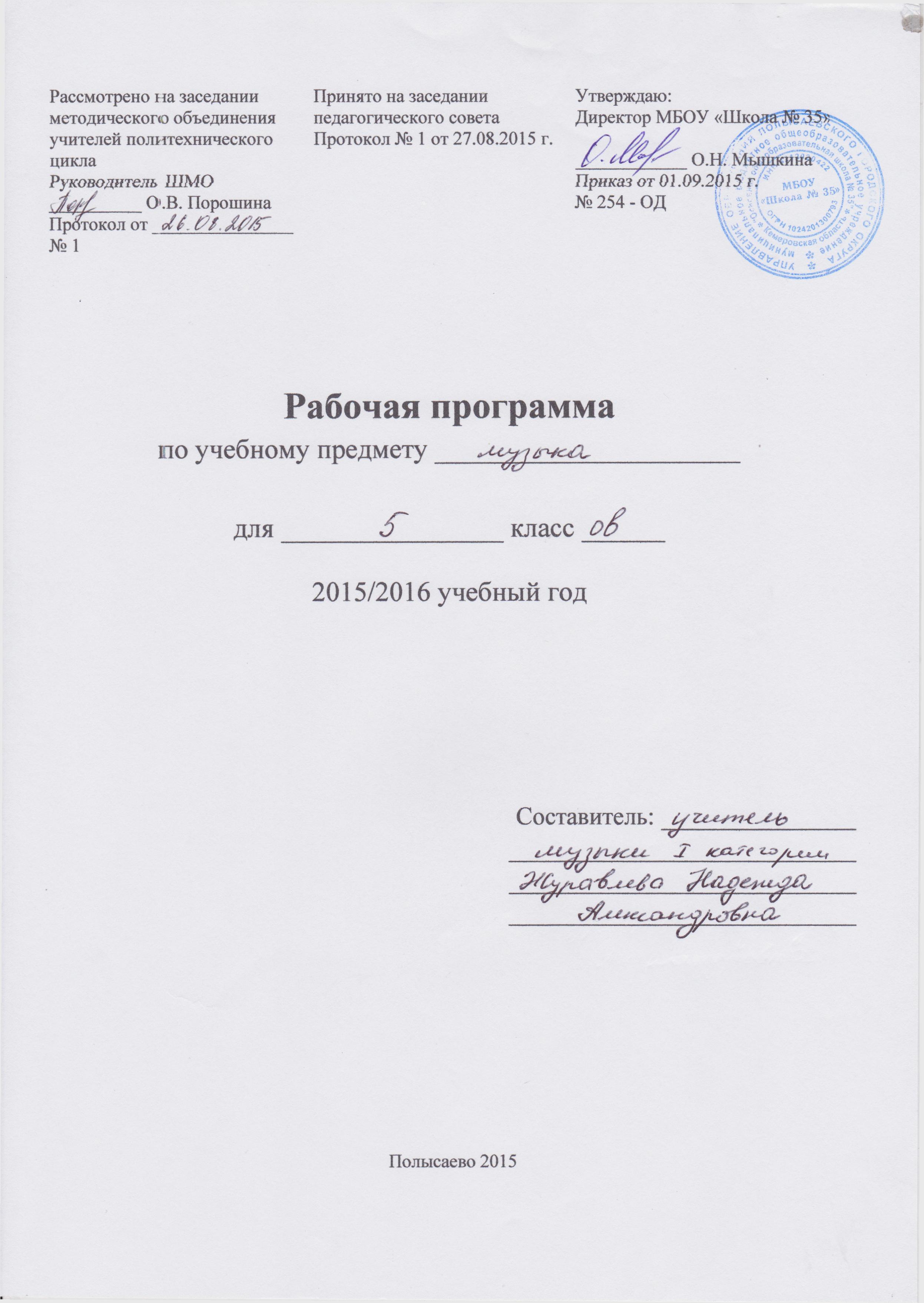 Пояснительная записка         Рабочая программа по учебному предмету «Музыка» для 5 класса составлена на основе требований к результатам освоения основной образовательной программы с учетом основных направлений программ, включенных в структуру основной образовательной программы.        Изучение предмета в основной школе  направлено на достижение учащимися личностных, метапредметных и предметных результатов обучения, изложенных в ФГОС. Содержание соответствует целям основного общего образования и предметной области «Искусство», куда входит музыка, и базируется на положениях «Концепции духовно-нравственного развития и воспитания гражданина России».Цели: развитие способностей к художественно - образному, эмоционально-ценностному восприятию музыки как вида искусства, выражению в творческой деятельности своего отношения к окружающему миру, опоре на предметные, метапредметные и личностные результаты обучения.Задача предмета – ввести учащихся в мир большого музыкального искусства, научить их любить и понимать музыку во всём богатстве её форм и жанров, воспитать в учащихся музыкальную культуру как часть всей их духовной культуры. Музыка играет важнейшую роль в формировании нравственно-эстетических воззрений человека, в воспитании его духовного мира. Необходимо понимать, что на современном этапе модернизации российского образования задача приобщения подростков к музыкальному искусству, а значит, и преподавания музыки в основной школе на высоком уровне является особенной, специальной задачей. В пору настойчивого размывания культурных ценностей, создаваемых поколениями русского народа на протяжении веков, нивелирования чувства уважения к национальным традициям и чувства ответственности за сохранение классического искусства ее решение поможет в освоении и сохранении духовного опыта поколений, созидавших русскую культуру.Программа «Музыка», авторовЛ.В.Школяр, В.О.Усачевой, рассчитана на 35 часов в год (1 час в неделю).Общая характеристика учебного предмета         Вторая ступень музыкального образования логически развивает идею начальной школы - становление основ музыкальной культуры учащихся.       Музыкальное образование (воспитание, обучение и развитие) в основной школе способствуют дальнейшему развитию у учащихся эстетического чувства, сознания, потребностей, вкуса, ощущения и осознания красоты и гармонии в музыке и жизни, формирования личностной позиции в мире искусства, подготовки учащихся к музыкальному самообразованию.Общение подростков с музыкой открывает возможность для духовного становления личности и ее творческого самовыражения. Изучение предмета «Музыка» призвано формировать у учащихся художественный способ познания мира, дать систему знаний и ценностных ориентиров на основе собственной музыкально-творческой деятельности и опыта приобщения к выдающимся произведениям русской и зарубежной музыкальной культуры.       Особое значение в основной школе приобретает развитие индивидуально-личностного отношения учащихся к музыке, музыкального мышления, формирование представления о музыке как виде искусстве, раскрытие целостной музыкальной картины мира, воспитание потребности в музыкальном самообразовании.       Изучение музыки как вида искусства направлено на достижение следующих целей: становление музыкальной культуры как неотъемлемой части духовной культуры; развитие музыкальности; музыкального слуха, певческого голоса,музыкальной памяти, способности к сопереживанию; образного и ассоциативного мышления, творческого воображения;освоение музыки и знаний о музыке, ее интонационно-образной природе, жанровом и стилевом многообразии, особенностях музыкального языка; музыкальном фольклоре, классическом наследии и современном творчестве отечественных и зарубежных композиторов; о воздействии музыки на человека; о ее взаимосвязи с другими видами искусства и жизнью;овладение практическими умениями и навыками в различных видах музыкально-творческой деятельности: в слушании музыки, пении (в том числе с ориентацией на нотную запись), инструментальном музицировании, музыкально-пластическом движении, импровизации, драматизации исполняемых произведений;воспитание эмоционально-ценностного отношения к музыке; устойчивого интереса к музыке и музыкальному искусству своего народа и других народов мира; музыкального вкуса учащихся; потребности в самостоятельном общении с высокохудожественной музыкой и музыкальном самообразовании; слушательской и исполнительской культуры учащихся.развитие творческих сил подростка, которые сделали бы успешным и плодотворным процесс формирования его музыкальной культуры как части всей его духовной культуры. Для этого необходимо решение таких задач, какразвитие у подростков способности к эстетическому освоению мира и оценке музыкальных произведений по законам гармонии и красоты; воспитание художественного мышления, постигающего жизненные и музыкальные явления во всей их сложности и совокупности противоречий;освоение музыки в союзе с другими видами искусства, понимание сущности их взаимодействия в восприятии целостной картины мира; изучение музыки как вида искусства в многообразии форм и жанров, усвоение особенностей музыкального языка, способов исполнительства;знание лучшего, что создано в отечественной и зарубежной классике, в творчестве современных композиторов, народной музыке; развитие художественных умений и навыков, слушательской и исполнительской культуры учащихся, их творческой индивидуальности, проявляющихся в хоровом и сольном пении, импровизации на музыкальных инструментах, выражении музыкального образа через образ живописный, танцевальный, поэтический.Описание места учебного предмета в учебном плане школыВ соответствии с учебным планом  МБОУ «Школа №35»  на 2015/2016 учебный год на изучение учебного предмета «Музыка», предметная область «Искусство» выделено в 5 классе 1 час в неделю.Рабочая программа составлена на 33 часа из расчёта 1 час в неделю.Личностные, метапредметныеи предметные результаты освоения учебного предмета В основной школе личностными результатами обучения музыке являются формирование ответственного отношения к учению, готовность и способность обучающихся к саморазвитию и самообразованию на основе мотивации к обучению и познанию. Этому способствует определенный метод подачи материала, который стимулирует интерес учащихся к самостоятельной интеллектуальной деятельности, основанной на поиске тех или иных решений, связанных с индивидуальными особенностями каждого, жизненными реалиями и констатирующих в итоге необходимость музыкально-художественной деятельности и ее значение для личности учащегося. Такого рода результаты проявляются, например, в исследовательской деятельности учащихся по освоению раздела учебника «Самостоятельно работаем: читаем, слушаем, поём, размышляем».Личностные результаты изучения музыки:становление музыкальной культуры как неотъемлемой части всей духовной культуры личности;наличие эмоционально-ценностного отношения к искусству и жизни;формирование художественного вкуса как способности чувствовать и воспринимать музыкальное искусство во всем многообразии его стилей, форм и жанров;потребность общения с музыкальным искусством своего народа и других народов мира;навыки самостоятельной работы при выполнении учебных и творческих задач;овладение художественными умениями и навыками в разных видах музыкально-творческой деятельности.В процессе обучения музыке в основной школе метапредметные результаты формируются через освоение универсальных учебных действий, обеспечивающих овладение ключевыми компетенциями компетенциями, составляющих основу умения учиться: познавательных (знакомство с музыкальным своеобразием культур разных стран, освоение произведений «золотого фонда» музыкальной культуры мира, углубленное знакомство с музыкальной жизнью России, с различными периодами развития национальной культуры); регулятивных (участие в совместном открытии знаний, в диалогах с учителем, в дискуссиях с классом с привлечением исключительно средства музыкальной выразительности – музыкальное цитирование, музыкальная импровизация и т.д.); коммуникативных (они заложены в самом существе музыкального искусства как универсального коммуникативного средства и реализуются в совместном музицировании – вокальном и инструментальном ансамблевом исполнительстве, хоровом пении, совместной музыкально-ритмической деятельности).Метапредметные результаты изучения музыки:анализ собственных умений и навыков освоения музыкального искусства; проявление творческой инициативы и самостоятельности в организации творческой жизни класса, самодеятельных объединений, фестивалей, конкурсов;наличие собственной позиции и аргументированной оценки различных событий и явлений музыкальной жизни России и других стран мира; убежденность в преобразующем воздействии музыки и других искусств на человека и на жизнь в целом;умение работать с разными источниками информации, применять информационно-коммуникативные технологии в собственной художественно-творческой деятельности.Приобретаемый учащимися опыт в специфическойдля данной предметнойобласти деятельности пополучениюнового знания,его преобразованиюиприменению,атакжесистемаосновополагающих элементовнаучногознания,лежащаявоснове современнойнаучной картинымира, включены в конкретные предметные требования.Предметные результаты изучения предметной области «Искусство» по музыке: сформированность основ музыкальной культуры обучающихся как неотъемлемой части их общей духовной культуры; потребности в общении с музыкой для дальнейшего духовно-нравственного развития, социализации, самообразования, организации содержательного культурного досуга на основе осознания роли музыки в жизни отдельного человека и общества, в развитии мировой культуры;развитие общих музыкальных способностей обучающихся, а также образного и ассоциативного мышления, фантазии и творческого воображения, эмоционально-ценностного отношения к явлениям жизни и искусства на основе восприятия и анализа музыкальных образов;сформированность мотивационной направленности на продуктивную музыкально-творческую деятельность (слушание музыки, пение, инструментальное музицирование, драматизация музыкальных произведений, импровизация, музыкально-пластическое движение);появление эстетического отношения к миру, критического восприятия музыкальной информации; творческие способности в многообразных видах музыкальной деятельности, связанной с театром, кино, литературой, живописью; расширение музыкального и общего культурного кругозора; музыкальный вкус, устойчивый интерес к музыке своего народа и других народов мира, классическому и современному музыкальному наследию; овладение основами музыкальной грамотности: способностью эмоционально воспринимать музыку как живое образное искусство во взаимосвязи с жизнью, со специальной терминологией и ключевыми понятиями музыкального искусства, элементарной нотной грамотой в рамках изучаемого курса.Содержание учебного предметаПрограмма создана на основе педагогической концепции Д.Б. Кабалевского, в соответствии с его программой по музыке в основной школе и с учетом современного социального контекста. Ее содержание направлено на формирование культуры личности, развитие и углубление интереса к музыке, музыкальной деятельности, развитие музыкальной памяти и слуха, ассоциативного мышления, фантазии и воображения. В программе отражены культурологический и гуманистический принципы обучения, усилены межпредметные связи музыки с другими предметами: историей, географией, литературой, изобразительным искусством. Значительное внимание уделяется практическим видам деятельности: пению, движению, музицированию на элементарных музыкальных инструментах, некоторых некоторых разновидностях народных инструментов. В программе скорректирован и несколько сокращен репертуар, предназначенный для вокально-хоровой работы, а также те произведения, которые не вписываются в современный социальный контекст. Сделана также попытка предоставить учащимся 5 класса более широкое поле для самостоятельной деятельности в освоении новых музыкальных произведений, с учетом того, что на протяжении 4-х лет обучения была заложена довольно серьезная теоретическая и практическая база знаний о музыкальном искусстве.  Ориентирами (помимо тех, что определены программой Д.Б. Кабалевского) для целенаправленного движения к овладению музыкальным искусством, включающим в себя философские, этические и культурологические аспекты, служат размышления выдающегося ученого, теолога, музыканта и врача Альберта Швейцера. Его философско-этическая идея «Уважение к жизни», несомненно, обогащает одну из важнейших содержательных линий концепции программы «музыка и жизнь». «Изучая музыку, ребята почувствуют, что музыка – это сама жизнь», – так написано во вступительной статье к программе Д.Б. Кабалевского. Такое понимание музыки, формирующееся с 1-го класса, к 5-му классу становится устойчивым и многосторонним, что позволяет выдвинуть следующее, очень важное положение: если музыка – сама жизнь «то она, естественно, подвластна законам жизни, по этим законам существует, развивается и воздействует на людей». «Добро – это сохранять жизнь, содействовать жизни. Зло – это уничтожать жизнь, вредить жизни» – главная интонация швейцеровской концепции. Следовательно, чтобы не сотворить зло, даже неумышленно, нужно особое отношение к жизни. А оно диктует и особое отношение к искусству как одному из проявлений «воли-к-жизни», когда «мотивом-к-жизни» (зерном-интонацией) становится поиск правды и красоты, а значит, соответствующих образов и их жизни (развития, драматургии) в искусстве. Таков уровень обобщения идей программы и их тематического стержня. Первое полугодие: «Музыка и литература»1четверть: «Что стало бы с музыкой, если бы не было литературы»   Программа музыкальных занятий в 5 классе направлена на установление внутренних связей музыки с литературой и музыки с изобразительным искусством. Учащиеся должны почувствовать, что эти три искусства не только не отделены друг от друга, но, напротив, связаны многими нитями. Первое полугодие посвящено выяснению связей между музыкой и литературой. Взаимодействие музыки и литературы раскрывается на образцах вокальной музыки. Это, прежде всего, такие жанры, в основе которых лежит поэзия, - песня, романс, опера.2 четверть: «Что стало бы с литературой, если бы не было музыки»?  Учащиеся постигают значимость музыки в жизни человека благодаря вдумчивому чтению литературных произведений, на страницах которых «звучит» музыка. Учащимся предлагается целый ряд произведений, в которых нашли отражение незабываемые образы выдающихся музыкальных сочинений или жизнь и творчество знаменитых композиторов,музыкантов – исполнителей.  Еще одной важной линией реализации темы «Музыка и литература» становится выявление общности и специфики жанров и выразительных средств музыки и литературы.Второе полугодие «Музыка и изобразительное искусство»3 четверть: «Можем ли мы увидеть музыку»Задача этой четверти – выявление многосторонних связей между музыкой и изобразительным искусством. В результате изучения материала этой четверти ребята должны почувствовать, что у них есть не только внутренний слух, но и внутреннее зрение, способность мысленно, внутри себя, услышать то, что в действительности в данный момент не звучит, и увидеть то, что в действительности в данный момент они не видят.Развитие этих чувств -  основа творческого воображения, которое человеку необходимо не только в искусстве, но и в любой области, в какой бы он ни работал. Работа по этой теме направлена на формирование у учащихся умения вслушиваясь в музыку, мысленно представить ее зрительный (живописный) образ.4 четверть: «Можем ли  мы услышать живопись»Продолжается развитие умения внимательно всматриваться в произведения живописи, а всматриваясь, услышать в своем воображении ту или иную музыку; выявлять сходство и различие жизненного содержания образов и способов и приемов их воплощения (сходные и отличительные черты в средствах выразительности обоих искусств).Наряду с этим продолжается процесс формирования исполнительских навыков учащихся: совершенствование выразительности звучания голоса, свободное дирижирование, различного рода импровизации. В 5 классе расширяются интонационно - жанровые, образно - стилевые представления учащихся. Это осуществляется путем повторения уже знакомых сочинений (концентрический принцип) на уровне темы и включения новых содержательных линий, связанных с восприятием, осознанием и исполнением музыки прошлого и настоящего.                                   Тематическое планированиеКалендарно- тематическое планированиеОписание учебно-методического и материально-технического обеспечения образовательного процессаПрограммы «Музыка 5-7 класс»  авторов В.О.Усачевой и Л.В. Школяр. Образовательная система «Школа 2100». Федеральный государственный  образовательный стандарт. Примерная основная образовательная программа. В 2-х книгах. Программы отдельных предметов (курсов) для основной школы  / Под науч. ред. Д. И. Фельдштейна. – Изд. 2-е испр. – М.: Баласс, 2012.Усачёва В.О., Школяр Л.В. Музыка. 5 кл. : учеб.для общеобразоват. учреждений / В.О. Усачёва, Л.В. Школяр. — М. :Баласс, 2012.Усачёва, В.О.Музыка. 5 класс: Методические рекомендации для учителя / В.О. Усачёва, Л.В. Школяр. – М. :Баласс, 2013. – 48 с. (Образовательная система «Школа 2100»)Кадобнова И.В., Усачёва В.О., Школяр Л.В. Нотная хрестоматия. Пособие для учителя к учебнику «Музыка». 5 класс. – М. :Баласс, 2011. – 112 с., ил. (Образовательная система «Школа 2100»)Планируемые  результаты изучения учебного предметаУчащиеся смогут понимать специфику музыки и выявлять родство художественных образов разных искусств (общность тем, взаимодополнение выразительных средств — звучаний, линий, красок), различать особенности видов искусства; наблюдать за многообразными явлениями жизни и искусства в их взаимосвязях, выражать своё отношение к искусству, оценивая художественно-образное содержание произведения и его влияние, направленное как на человека вообще, так и на самого учащегося; понимать значимость музыкального искусства для формирования личности человека в том или ином социальном контексте и независимо от него; выражать эмоциональное содержание музыкальных произведений в исполнении, участвовать в различных формах музицирования, проявлять инициативу в художественно-творческой деятельности.Учащиеся смогут принимать активное участие в художественных событиях класса, музыкально-эстетической жизни школы, района, города и др. (музыкальные вечера, музыкальные гостиные, концерты для младших школьников и др.); самостоятельно решать творческие задачи, формулировать критическое мнение о концертах, спектаклях, кинофильмах, художественных выставках и др., оценивая их с художественно-эстетической точки зрения.У учащегося должно проявиться желание заниматься музыкально-эстетическим самообразованием при организации культурного досуга, составлении домашней фонотеки, видеотеки, библиотеки и пр.; посещении концертов, театров и др.; воплощать различные творческие замыслы в многообразной художественной деятельности, проявлять инициативу в организации и проведении концертов, театральных спектаклей, выставок и конкурсов, фестивалей.В результате изучения музыки пятиклассник должен: понимать взаимодействие музыки с другими видами искусства на основе осознания    специфики языка каждого из них (музыки, литературы, изобразительного искусства, театра, кино и др.);уметь находить взаимодействия между музыкой и литературой, музыкой и изобразительным искусством на основе знаний, полученных из учебника для 5 класса, и выражать их в размышлениях о музыке, подборе музыкальных стихотворений, создании музыкальных рисунков; знать простые и сложные жанры вокальной, инструментальной, сценической музыки; находить жанровые параллели между музыкой и другими видами искусства;уметь определять главные отличительные особенности музыкальных жанров-песни, романса, хоровой музыки, оперы, балета, а так же музыкально-изобразительных жанров; знать основоположника русской классической музыки, композиторов «Могучей кучки»; уметь находить ассоциативные связи между художественными образами музыки и других видов искусства; знать новые имена композиторов - К. Дебюсси и М. Равеля, а так же некоторых художественных особенностей музыкального импрессионизма; размышлять о знакомом музыкальном произведении, инструментальной, сценической музыки; находить жанровые параллели между музыкой и другими видами искусства; уметь творчески интерпретировать содержание музыкального произведения в пении, музыкально -ритмическом  движении, поэтическом слове, изобразительной деятельности; уметь передавать свои музыкальные впечатления в устной и письменной форме.Использовать приобретенные знания и умения в практической деятельности и повседневной жизни: участвовать в коллективной исполнительской деятельности (пении, пластическом интонировании, импровизации, игре на инструментах);проявлять навыки вокально-хоровой деятельности (исполнение одноголосных произведений с недублирующим вокальную партию аккомпанементом, пение a’capella в унисон, правильное распределение дыхания в длинной фразе, использование цепного дыхания); развивать умения и навыки музыкально - эстетического самообразования: формирование фонотеки, библиотеки, видеотеки, посещение концертов, театров и др.; проявлять творческую инициативу, участвуя в музыкально - эстетической жизни класса, школы, поселка. №п\пНазвание разделаКоличество часов поавторской программеКоличество часов  по рабочей программеВиды контроля1234Что стало бы с музыкой, если бы не было литературыЧто стало бы с литературой, если бы не было музыки Музыка и живописьМожем ли мы услышать живопись97989798муз.викторинатестмуз.викторинатестВсего3333№ урокаДатаРазделтема урокаХарактеристика УУДПримечание12Музыка и литератураПесни без словЛ: становление музыкальной культуры как неотъемлемой части всей духовной культуры личности; М: умение работать с разными источниками информации, применять информационно-коммуникативные технологии в собственной художественно-творческой деятельности.П: творческие способности в многообразных видах музыкальной деятельности, связанной с театром, кино, литературой, живописью;П: расширение музыкального и общего культурного кругозора; 3Мелодия и словоЛ: формирование художественного вкуса как способности чувствовать и воспринимать музыкальное искусство во всем многообразии его стилей, форм и жанров; П: музыкальный вкус, устойчивый интерес к музыке своего народа и других народов мира, классическому и современному музыкальному наследию;4Лейся песенка мояЛ: углубленное знакомство с музыкальной жизнью России, с различными периодами развития национальной культуры;5Речь стремится к музыке, музыка стремится к речиЛ: навыки самостоятельной работы при выполнении учебных и творческих задач; П: расширение музыкального и общего культурного кругозора; 6Лаборатория музыкиЛ: навыки самостоятельной работы при выполнении учебных и творческих задач; П: расширение музыкального и общего культурного кругозора; 7Знакомимся с песней, историей, людьмиЛ: потребность общения с музыкальным искусством своего народа и других народов мира;М: проявление творческой инициативы и самостоятельности в организации творческой жизни класса, самодеятельных объединений, фестивалей, конкурсов;8Из песни слова не выкинешь. Музыкальная викторина.Л: потребность общения с музыкальным искусством своего народа и других народов мира;М: проявление творческой инициативы и самостоятельности в организации творческой жизни класса, самодеятельных объединений, фестивалей, конкурсов;9Что может случиться с музыкой? Обобщение тем четверти.П: музыкальный вкус, устойчивый интерес к музыке своего народа и других народов мира, классическому и современному музыкальному наследию;1011Ещё немного о солдатских песнях и о том, что было бы с литературой, если бы не было музыкиМузыка в рассказеЛ: реализуются в совместном музицировании – вокальном и инструментальном ансамблевом исполнительстве, хоровом пении, совместной музыкально-ритмической деятельности).М: умение работать с разными источниками информации, применять информационно-коммуникативные технологии в собственной художественно-творческой деятельности.П: расширение музыкального и общего культурного кругозора; 1213141516Вторая жизнь песни. Можем ли мы увидеть музыкуМузыка-главный герой сказкиМузыка главный герой басниМузыка в кинофильмах. Тест.Обобщение тем четверти.Л: навыки самостоятельной работы при выполнении учебных и творческих задач; Л: овладение художественными умениями и навыками в разных видах музыкально-творческой деятельности.М: проявление творческой инициативы и самостоятельности в организации творческой жизни класса, самодеятельных объединений, фестивалей, конкурсов;П: овладение основами музыкальной грамотности: способностью эмоционально воспринимать музыку как живое образное искусство во взаимосвязи с жизнью, со специальной терминологией и ключевыми понятиями музыкального искусства, элементарной нотной грамотой в рамках изучаемого курса.171819«Расслышать» рассветМузыкальный портретМузыкальный портретМ: убежденность в преобразующем воздействии музыки и других искусств на человека и на жизнь в целом;П: творческие способности в многообразных видах музыкальной деятельности, связанной с театром, кино, литературой, живописью;20Песни гражданской войныП: музыкальный вкус, устойчивый интерес к музыке своего народа и других народов мира, классическому и современному музыкальному наследию;21«Богатырская» тема в музыке и живописиМ: наличие собственной позиции и аргументированной оценки различных событий и явлений музыкальной жизни России и других стран мира; 22Героические образы в музыке и живописиЛ: овладение художественными умениями и навыками в разных видах музыкально-творческой деятельности.232425Слушайте, рассматривайте, изучайтеМузыкальная викторина.Можем ли мы увидеть живопись?Лаборатория музыки. Обобщение тем четвертиП: потребности в общении с музыкой для дальнейшего духовно-нравственного развития, социализации, самообразования, организации содержательного культурного досуга на основе осознания роли музыки в жизни отдельного человека и общества, в развитии мировой культуры;26Можем ли мы «услышать» живописьМ: умение работать с разными источниками информации, применять информационно-коммуникативные технологии в собственной художественно-творческой деятельности.П: музыкальный вкус, устойчивый интерес к музыке своего народа и других народов мира, классическому и современному музыкальному наследию;27Лаборатория музыкиЛ: навыки самостоятельной работы при выполнении учебных и творческих задач; 28Русские в Париже. Потешные сценыМ: убежденность в преобразующем воздействии музыки и других искусств на человека и на жизнь в целом;П: потребности в общении с музыкой для дальнейшего духовно-нравственного развития, социализации, самообразования, организации содержательного культурного досуга на основе осознания роли музыки в жизни отдельного человека и общества, в развитии мировой культуры;29«Это – как музыка»…М: наличие собственной позиции и аргументированной оценки различных событий и явлений музыкальной жизни России и других стран мира;30Найти главный мотив и взять верный тонЛ: овладение художественными умениями и навыками в разных видах музыкально-творческой деятельности.3132Вечная тема в искусствеВзаимосвязь музыки и литературы. Тест.М: проявление творческой инициативы и самостоятельности в организации творческой жизни класса, самодеятельных объединений, фестивалей, конкурсов;П: потребности в общении с музыкой для дальнейшего духовно-нравственного развития, социализации, самообразования, организации содержательного культурного досуга на основе осознания роли музыки в жизни отдельного человека и общества, в развитии мировой культуры;33Лаборатория музыки. Обобщение тем четвертиЛ: навыки самостоятельной работы при выполнении учебных и творческих задач; М: умение работать с разными источниками информации, применять информационно-коммуникативные технологии в собственной художественно-творческой деятельности.П: творческие способности в многообразных видах музыкальной деятельности, связанной с театром, кино, литературой, живописью;